О внесении изменений в ПостановлениеАдминистрации Грязинского  муниципального района«Об утверждении Административного  регламентапредоставления муниципальной услуги«Исполнение  запросов граждан Российской Федерацииархивным отделом администрации Грязинскогомуниципального района Липецкой областиРоссийской Федерации» от 21.03.2018 г. № 340»В соответствии с  Федеральными  законами   от 22 октября 2004 г.       № 125 - ФЗ «Об архивном деле в Российской Федерации», от 02 мая 2006 года № 59 – ФЗ «О порядке рассмотрения обращений граждан Российской Федерации»,  от 06 октября 2003 года № 131 – ФЗ «Об общих принципах организации местного самоуправления»,  администрация Грязинского муниципального района          ПОСТАНОВЛЯЕТ:1.Внести изменения в Постановление  администрации Грязинского муниципального района «Об утверждении Административного  регламента  предоставления муниципальной услуги «Исполнение  запросов граждан Российской Федерации  архивным отделом администрации Грязинского муниципального района  Липецкой области Российской Федерации» от 21.03.2018 г. № 340».          В приложении к постановлению администрации Грязинского муниципального района «Об утверждении Административного  регламента  предоставления муниципальной услуги «Исполнение  запросов граждан Российской Федерации  архивным отделом администрации Грязинского муниципального района  Липецкой области Российской Федерации» от 21.03.2018 г. № 340».         В разделе 1 части 3 пункте 4 абзац  5, изложить в новой редакции:  «адрес электронной почты gr.archive@mail.ru».2. Постановление вступает в законную силу со дня его официального опубликования. 3.Контроль за выполнением настоящего постановления возложить на заместителя главы администрации Грязинского муниципального района А. А. Стоякина.Глава администрации Грязинского 					В. Т. Рощупкинмуниципального районаЗоя Константиновна Болдырева8(474 61) 2 05 46                                                                 Приложение 						        к постановлению администрации						         Грязинского муниципального района						         от_________________№___________Административный регламент
предоставления муниципальной  услуги «Исполнение запросов граждан Российской Федерации архивным отделом администрации Грязинского муниципального района Липецкой области Российской Федерации»Раздел I.  Общие положения1. Предмет регулирования регламента Административный регламент предоставления муниципальной услуги «Исполнение запросов граждан Российской Федерации архивным отделом администрации Грязинского муниципального района Липецкой области Российской Федерации» (далее – Регламент) устанавливает порядок и стандарт предоставления муниципальной  услуги по исполнению запросов,  поступивших в архивный отдел администрации Грязинского муниципального района Липецкой области Российской Федерации  (далее – муниципальный архив)2. Круг заявителейПолучателями муниципальной услуги являются граждане Российской Федерации (далее – заявители). Заявителями также могут быть иные физические и юридические лица, имеющие право в соответствии с законодательством Российской Федерации либо в силу наделения их заявителями в порядке, установленном законодательством Российской Федерации, полномочиями выступать от их имени. 3. Требования к порядку информирования о предоставлениимуниципальной услуги4.Организация информационного обеспечения заявителей осуществляется муниципальным архивом. Местонахождение муниципального архива: Воровского ул., Д. 12 г. Грязи Грязинского муниципального района Липецкой области 399058;график работы: Понедельник – пятница с 8-00 до 17-00, время предоставления перерыва с 12-00 до 13-00;телефон: 8(474-61) 2 05 46          адрес электронной почты www.arhiv.uzags.com, gr.archive@mail.ru   в сети Интернет по адресу: на официальном сайте администрации Грязинского муниципального района: agr@admlr.Lipetsk.ru5.Информирование по процедуре предоставления муниципальной  услуги производится:- по телефону;- по письменному обращению;- при личном обращении;- по электронной почте;- на официальном сайте муниципального образования;- на Едином портале государственных и муниципальных услуг (далее – Портал). 6.На Портале, официальном сайте муниципального образования и на информационном стенде в помещении муниципального архива размещается информация о предоставлении муниципальной  услуги следующего содержания:- место нахождение, график работы, график приема посетителей, телефоны, адрес электронной почты муниципального архива;- место нахождения, график работы, график приема посетителей, телефоны, адреса электронной почты муниципальных архивов Липецкой области;- текст Регламента;- извлечения из нормативных правовых актов, регламентирующих предоставление муниципальной  услуги;- исчерпывающий перечень документов, необходимых для предоставления муниципальной услуги, требования к оформлению указанных документов, а также перечень документов, которые заявитель вправе представить по собственной инициативе;- круг заявителей;- срок предоставления муниципальной услуги;- результаты предоставления муниципальной услуги, порядок представления документа, являющегося результатом предоставления муниципальной услуги;- исчерпывающий перечень оснований для приостановления или отказа в предоставлении муниципальной услуги;- о праве заявителя на досудебное (внесудебное) обжалование действий (бездействия) и решений, принятых (осуществляемых) в ходе предоставления муниципальной услуги;- формы заявлений, образцы их заполнения, формы уведомлений, используемые при предоставлении муниципальной услуги.При изменении информации по предоставлению муниципальной услуги осуществляется ее периодическое обновление.Информация на Портале, официальном сайте администрации муниципального образования о порядке и сроках предоставления муниципальной  услуги предоставляется заявителю бесплатно.Доступ к информации о сроках и порядке предоставления муниципальной услуги осуществляется без выполнения заявителем каких-либо требований, в том числе без использования программного обеспечения, установка которого на технические средства заявителя требует заключения лицензионного или иного соглашения с правообладателем программного обеспечения, предусматривающего взимание платы, регистрацию или авторизацию заявителя или предоставление им персональных данных.Основными требованиями к информированию заявителей о государственной услуге являются:- актуальность, своевременность, доступность и полнота информации;- четкость в изложении материала.При консультировании по телефону и при личном обращении заявителя специалисты муниципального архива подробно и в вежливой (корректной) форме информируют обратившихся по интересующим их вопросам. Консультация по телефону должна начинаться с информации о наименовании муниципального архива, фамилии, имени, отчества и должности специалиста, принявшего телефонный звонок.При невозможности специалиста, принявшего звонок, самостоятельно ответить на поставленные вопросы, телефонный звонок должен быть переадресован (переведен) на руководителя муниципального архива, или же обратившемуся гражданину должен быть сообщен телефонный номер, по которому можно получить необходимую информацию. Заявители, представившие в муниципальный архив запрос, в обязательном порядке информируются специалистами:- о порядке и основаниях предоставления услуги;- о приостановлении предоставления услуги;- об отказе в предоставлении услуги;- о сроке исполнения услуги и возможности получения ответа.В любое время, с момента приема заявления, заявитель имеет право на получение сведений о прохождении процедур по предоставлению муниципальной услуги муниципальным архивом при помощи телефона, посредством письменного и личного обращения, по электронной почте. Заявителю предоставляются сведения о том, на каком этапе (в процессе выполнения каждой административной процедуры) находится представленный им запрос.Раздел II. Стандарт предоставления муниципальной  услуги4. Наименование муниципальной услугиМуниципальная услуга – исполнение запросов граждан Российской Федерации.5. Наименование органа, предоставляющую муниципальную услугуПредоставление муниципальной услуги осуществляет архивный отдел администрации Грязинского муниципального района. При предоставлении муниципальной услуги запрещается требовать от заявителя действий, в том числе согласований, необходимых для получения муниципальной услуги и связанных с обращением в иные государственные органы и организации, за исключением получения услуг, включенных в перечень услуг, которые являются необходимыми и обязательными для предоставления муниципальных  услуг.6. Результат предоставления муниципальной услугиРезультатом предоставления муниципальной услуги являются:- архивная справка;- архивная выписка;- архивная копия;- ответ об отсутствии запрашиваемых сведений;- рекомендация о дальнейших путях поиска необходимой информации;- информационное письмо;- уведомление о направлении соответствующего запроса на исполнение по принадлежности в другие органы и организации.Результат предоставления муниципальной  услуги по выбору заявителя может быть представлен в форме документа на бумажном носителе, а также в форме электронного документа, уведомления о принятом решении, подписанного уполномоченным должностным лицом муниципального архива с использованием усиленной квалифицированной электронной подписи.7. Срок предоставления муниципальной услугиЗапросы заявителей, поступившие в муниципальный архив, рассматриваются в течение 30 дней со дня их регистрации. Срок рассмотрения запросов заявителей может быть продлен руководителем муниципального архива либо уполномоченным на то лицом по письменному ходатайству исполнителя не более чем на 15 дней с незамедлительным уведомлением об этом заявителя в письменной форме.Сведения, содержащие персональные данные о третьих лицах, представляются уполномоченному лицу на основании доверенности, оформленной в установленном законодательством Российской Федерации порядке.Запросы, присланные по электронной почте, рассматриваются в общем порядке. 8. Перечень нормативных-правовых актов, регулирующих отношения, возникающие в связи с предоставлением муниципальной услугиПредоставление муниципальной услуги осуществляется в соответствии со следующими нормативными правовыми актами:- Конституцией Российской Федерации (принятой всенародным голосованием 12 декабря 1993 года);- Федеральным законом от 22 октября 2004 года № 125-ФЗ «Об архивном деле в Российской Федерации»; - Федеральным законом от 2 мая 2006 года № 59-ФЗ «О порядке рассмотрения обращений граждан Российской Федерации»;- Федеральным законом от 27 июля 2006 года № 149-ФЗ «Об информации, информационных технологиях и о защите информации»;- Федеральным законом от 27 июля 2006 года № 152-ФЗ «О персональных данных»;- Федеральным законом от 9 февраля 2009 года № 8-ФЗ «Об обеспечении доступа к информации о деятельности государственных органов и органов местного самоуправления»;- Федеральным законом от 27 июля 2010 года № 210-ФЗ «Об организации предоставления государственных и муниципальных услуг»;- Федеральным законом от 06 апреля 2011 года № 63-ФЗ «Об электронной подписи»;- Федеральным законом от 1 декабря 2014 года № 419-ФЗ «О внесении изменений в отдельные законодательные акты Российской Федерации по вопросам социальной защиты инвалидов в связи с ратификацией Конвенции о правах инвалидов»;- Указом Президента Российской Федерации от 31 декабря 1993 года № 2334 «О дополнительных гарантиях прав граждан на информацию»;- Указом Президента Российской Федерации от 7 мая 2012 года № 601 «Об основных направлениях совершенствования системы государственного управления»;- постановлением Правительства Российской Федерации от 26 марта 2016 года № 236 «О требованиях к предоставлению в электронной форме государственных и муниципальных услуг»;- приказом Министерства культуры и массовых коммуникаций Российской Федерации от 18 января 2007 года № 19 «Об утверждении правил организации хранения, комплектования, учёта и использования документов Архивного фонда Российской Федерации и других архивных документов в государственных и муниципальных архивах, музеях и библиотеках, организациях Российской академии наук»;- законом Липецкой области от 30 ноября 2000 года № 117-ОЗ «О наделении органов местного самоуправления государственными полномочиями Липецкой области в сфере архивного дела»;- постановлением администрации Липецкой области от 09.08.2011 № 282 «Об утверждении Порядка разработки и утверждения административных регламентов исполнения государственных функций исполнительными органами государственной власти Липецкой области, Порядка разработки и утверждения административных регламентов предоставления государственных услуг исполнительными органами государственной власти Липецкой области, Порядка проведения экспертизы проектов административных регламентов предоставления государственных услуг»;- «Положением об архивном отделе администрации Грязинского муниципального района», утвержденного  Распоряжением Главы администрации Грязинского муниципального района от 18.11.2011 г. № 185. 9. Исчерпывающий перечень документов, необходимыхв соответствии с нормативными правовыми актами дляпредоставления муниципальной услуги и услуг, которыеявляются необходимыми и обязательными для предоставлениямуниципальной услуги, подлежащих представлению заявителемОснованием для предоставления муниципальной услуги является запрос заявителя, поступивший в муниципальный архив в письменной форме по почте, по электронной почте, по факсу, при личном обращении, в электронной форме через Портал (Приложение № 1).В запросе заявителя должны быть указаны:-  сведения о заявителе: фамилия, имя и отчество (последнее – при наличии);- почтовый и (или) электронный адрес заявителя, контактные телефоны (при наличии);- интересующие заявителя тема, вопрос, событие, факт, сведения и хронологические рамки запрашиваемой информации;- форма получения заявителем информации (информационное письмо, архивная справка, архивная выписка; архивные копии, тематический перечень, тематический обзор документов);- личная подпись заявителя при подаче запроса на бумажном носителе;- дата.В запросе могут быть указаны иные сведения, необходимые для его исполнения, также могут быть приложены копии документов, связанные с темой запроса.Для истребования сведений, содержащих персональные данные о третьих лицах, дополнительно представляются документы, подтверждающие полномочия заявителя, предусмотренные законодательством Российской Федерации.Услуга может предоставляться в электронной форме.При обращении в электронной форме за получением муниципальной услуги заявление и каждый прилагаемый к нему документ должны быть подписаны  электронной подписью гражданина в соответствии с действующим законодательством.При подаче заявления непосредственно в муниципальный архив, им обеспечивается изготовление копий документов, представленных заявителем, в момент принятия заявления. После изготовления копий документов подлинники возвращаются заявителю.При направлении заявления заказным почтовым отправлением с уведомлением о вручении прилагаемые копии документов должны быть заверены нотариально или органами, выдавшими данные документы в установленном порядке. 10. Исчерпывающий перечень документов, необходимыхв соответствии с нормативными правовыми актами дляпредоставления муниципальной услуги, которые находятсяв распоряжении исполнительных органов государственной властиЛипецкой области, иных органов и организаций, а также которые заявитель вправе предоставитьПеречень документов, необходимых для предоставления муниципальной услуги, подлежащих получению посредством межведомственного взаимодействия, отсутствует.11. Указание на запрет требовать от заявителяЗапрещается требовать от заявителя предоставлять документы и информацию или осуществлять действия, представление или осуществление которых не предусмотрено нормативными правовыми актами, регулирующими отношения, возникающие в связи с предоставлением муниципальной  услуги.Запрещается отказывать в предоставлении муниципальной услуги в случае, если заявление и документы, необходимые для предоставления муниципальной услуги, поданы в соответствии с информацией о сроках и порядке предоставления муниципальной услуги, опубликованной на Портале.Запрещается требовать от заявителя представления документов и информации, которые в соответствии с нормативными правовыми актами Российской Федерации, нормативными правовыми актами Липецкой области находятся в распоряжении исполнительных органов государственной власти Липецкой области, предоставляющих муниципальную услугу, иных государственных органов, органов местного самоуправления и (или) подведомственных исполнительным органам государственной власти Липецкой области и органам местного самоуправления организаций, участвующих в предоставлении государственных или муниципальных услуг, за исключением документов, указанных в части 6 статьи 7 Федерального закона от 27 июля 2010 года № 210-ФЗ "Об организации предоставления государственных и муниципальных услуг".12. Исчерпывающий перечень оснований для отказа в приеме
документов, необходимых для предоставления муниципальной услугиОснованием для отказа заявителю в приеме документов, необходимых для предоставления муниципальной  услуги, является: при предоставлении документов на бумажных носителях:- представление неполного комплекта документов, указанных в пунктах 22, 23 Регламента;- несоответствие представленных документов требованиям, предъявляемым к их оформлению;- наличие в документах приписок, зачеркнутых слов, исправлений, а также документов, исполненных карандашом, документов с серьезными повреждениями, не позволяющими однозначно истолковать их содержание;при представлении документов в электронной форме:- представление неполного комплекта документов, указанного в пунктах 22-24 Регламента;- подписание документов несоответствующими электронными подписями;- недействительный статус сертификатов электронных подписей на документах;- неподлинность электронных подписей документов;- отсутствие электронной подписи;- некорректное заполнение данных электронной формы заявления (незаполнение обязательных полей в заявлении, заполнение полей заявления с ошибками);- наличие в электронных документах изъянов, которые не позволяют однозначно истолковать их содержание. 13. Исчерпывающий перечень оснований для приостановления
или отказа в предоставлении муниципальной услугиМуниципальная  услуга не может быть предоставлена в следующих случаях:- если запрос заявителя не содержит фамилии, имени, отчества (последнее – при наличии), почтового адреса и (или) электронного адреса заявителя;- если в запросе заявителя отсутствуют необходимые сведения для проведения поисковой работы;- если запрос заявителя не поддается прочтению, ответ на запрос не дается и он не подлежит рассмотрению, о чем сообщается гражданину, направившему запрос, если его фамилия и почтовый адрес поддаются прочтению;- если ответ по существу поставленного в нем вопроса не может быть дан без разглашения сведений, составляющих государственную или иную охраняемую федеральным законом тайну, заявителю сообщается о невозможности дать ответ по существу поставленного в нем вопроса в связи с недопустимостью разглашения указанных сведений. Указанная информация может быть предоставлена только при наличии у заявителя документально подтвержденных прав на получение сведений, содержащих государственную тайну и (или) конфиденциальную информацию;- если в запросе обжалуется судебное решение;- если в запросе содержится вопрос, на который заявителю ранее многократно давались письменные ответы по существу, и при этом не приводятся новые доводы или обстоятельства. Руководитель муниципального архива или уполномоченное на то лицо вправе принять решение о безосновательности очередного запроса и прекращении переписки по данному вопросу при условии, что указанный запрос и ранее направляемые запросы направлялись в один и тот же государственный орган, орган местного самоуправления или одному и тому же должностному лицу. О данном решении уведомляется заявитель, направивший обращение;- если в запросе содержатся нецензурные либо оскорбительные выражения, угрозы жизни, здоровью и имуществу должностного лица, а также членов его семьи. Должностное лицо вправе оставить запрос без ответа по сути поставленных в нем вопросов и сообщить заявителю, направившему его, о недопустимости злоупотребления правом;- отсутствие у заявителя документов, подтверждающих его полномочия выступать от имени третьих лиц.Основанием для отказа в предоставлении муниципальной услуги являются:- представление заявителем документов, содержащих недостоверные сведения;- несоответствие заявителя условиям, установленным пунктом 2 настоящего административного регламента.Основания для приостановления предоставления муниципальной услуги отсутствуют.14. Перечень услуг, которые являются необходимыми
и обязательными для предоставления муниципальной услуги,
в том числе сведения о документе (документах), выдаваемом (выдаваемых) 
организациями, участвующими в предоставлении муниципальной услугиУслуг, которые являются необходимыми и обязательными для предоставления муниципальной услуги, законодательством Российской Федерации не предусмотрено.15. Порядок, размер и основания взимания государственной пошлины или иной платы, взимаемой за предоставление муниципальной услугиПредоставление муниципальной услуги осуществляется бесплатно.16. Максимальный срок ожидания в очереди при подаче запросао предоставлении муниципальной услуги и при получениирезультата предоставления муниципальной услугиМаксимальный срок ожидания в очереди при подаче заявителем запроса о предоставлении муниципальной услуги и при получении результата предоставления муниципальной  услуги не должен превышать 15 минут.17. Срок и порядок регистрации запроса заявителя
о предоставлении муниципальной услуги,в том числе в электронной формеРегистрация запроса о предоставлении муниципальной услуги и документов, необходимых для предоставления муниципальной услуги, поступивших в муниципальный архив, осуществляется в день их поступления. В случае поступления запроса в день, предшествующий праздничным или выходным дням, регистрация их может производиться в рабочий день, следующий за праздничными или выходными днями.Регистрация запроса о предоставлении муниципальной услуги и документов, необходимых для предоставления муниципальной услуги, поданных через Портал и  в выходной (нерабочий или праздничный) день, осуществляется в первый следующий за ним рабочий день.Регистрация запроса заявителя осуществляется специалистом муниципального архива, ответственным за прием и регистрацию запросов при предоставлении муниципальной услуги.18. Требования к помещениям, в которых предоставляетсямуниципальная услуга, к месту ожидания и приемазаявителей, размещению и оформлению визуальной, текстовойи мультимедийной информации о порядке предоставлениятакой услуги, в том числе доступности для инвалидовВ местах предоставления муниципальной услуги предусматривается оборудование доступных мест общественного пользования (туалетов) и хранения верхней одежды граждан.Для ожидания гражданами приема и заполнения необходимых для предоставления муниципальной услуги документов отводятся места, оборудованные стульями, столами (стойками) для возможного оформления документов, которые обеспечиваются писчей бумагой и ручками.В целях получения инвалидами муниципальной услуги помещения, в которых осуществляется прием заявителей, обеспечивают:- возможность беспрепятственного входа и выхода из здания и самостоятельного передвижения по зданию в целях доступа к месту предоставления услуги;- оснащение помещений (зданий) наружной кнопкой вызова специалиста, надписями, знаками, иной текстовой и графической информацией в доступных для инвалида форматах;- допуск в здание сурдопереводчика, тифлосурдопереводчика и собаки-проводника при наличии документа, подтверждающего ее специальное обучение, выданного по форме и в порядке, которые определяются Министерством труда и социальной защиты Российской Федерации;- оборудование мест для парковки автотранспортных средств инвалидов на прилегающей к зданию территории.	При отсутствии возможности оборудовать здание и помещение (место предоставления муниципальной услуги) вышеперечисленным требованиям, прием граждан, являющихся инвалидами, осуществляется в специально выделенных для этих целей помещениях (комнатах), расположенных на первых этажах здания. При необходимости заявителю оказывается помощь в перемещении по зданию и прилегающей территории.19. Показатели доступности и качества муниципальной услуги, в том числе количество взаимодействий заявителя с должностными лицами при предоставлении муниципальной услуги и их продолжительность, возможность получения  информации о ходе предоставления муниципальной услуги,  в том числе с использованием информационно-коммуникационных технологийПоказателями доступности и качества оказания муниципальной услуги являются:- удовлетворенность заявителей качеством муниципальной услуги;- открытый доступ для заявителей к информации о порядке и сроках предоставления муниципальной услуги, порядке обжалования действий (бездействия) должностных лиц муниципального архива;- соблюдение стандарта предоставления муниципальной услуги;- отсутствие обоснованных жалоб заявителей на действия (бездействие) должностных лиц муниципального архива при предоставлении муниципальной услуги;- предоставление возможности подачи заявления о предоставлении муниципальной услуги и документов (содержащихся в них сведений), необходимых для предоставления муниципальной услуги, в форме электронного документа;- предоставление возможности получения информации о ходе предоставления муниципальной услуги, в том числе с использованием информационно-коммуникационных технологий;- размещение информации о данной услуге в Сводном реестре государственных и муниципальных услуг и на Портале;- размещение формы заявления на Портале, официальных сайтах администраций муниципальных районов и городских округов и на информационных стендах в помещениях муниципальных архивов, обеспечение доступа для копирования и заполнения в электронном виде;- обеспечение возможности осуществления мониторинга предоставления услуги и результатов предоставления услуги в электронном виде с использованием Портала.Заявитель на стадии рассмотрения его запроса имеет право:- представлять дополнительные документы и материалы по рассматриваемому запросу;- получать уведомление о направлении запроса в органы и организации, в компетенцию которых входит разрешение поставленных в запросе вопросов;- обращаться с жалобой на принятое по запросу решение или на действие (бездействие) в связи с рассмотрением запроса в административном и (или) судебном порядке в соответствии с законодательством Российской Федерации;- обращаться с заявлением о прекращении рассмотрения запроса;- осуществлять иные действия, не противоречащие настоящему Регламенту.Руководитель муниципального архива обеспечивает:- объективное, всестороннее и своевременное рассмотрение письменных запросов и запросов в электронном виде заявителей;- получение необходимых для рассмотрения письменных запросов заявителей документов и материалов в других органах и организациях и иных должностных лиц, за исключением судов, органов дознания и органов предварительного следствия;- принятие мер, направленных на восстановление или защиту нарушенных прав, свобод и законных интересов граждан.Основными требованиями к качеству рассмотрения запросов в муниципальных архивах являются:- достоверность предоставляемой заявителям информации о ходе рассмотрения запросов;- полнота информирования заявителей о ходе рассмотрения запросов;- наглядность форм предоставления информации об административных процедурах;- удобство и доступность получения информации заявителями о порядке предоставления муниципальной услуги;- оперативность вынесения решения в отношении рассматриваемого запроса.20. Иные требования, в том числе учитывающие особенностипредоставления муниципальной услуги в многофункциональныхцентрах предоставления государственных и муниципальных услуги особенности предоставления муниципальной услугив электронной формеДля получения муниципальной услуги заявителям предоставляется возможность представить заявление о предоставлении муниципальной услуги через Портал путем заполнения специальной интерактивной формы.При обращении заявителя за предоставлением муниципальной  услуги в электронной форме заявление о предоставлении муниципальной услуги и прилагаемые к нему документы подписываются в соответствии с Федеральным законом от 6 апреля 2011 года № 63-ФЗ "Об электронной подписи".При необходимости использования информации электронного документа в бумажном документообороте может быть сделана бумажная копия электронного документа.Бумажный документ, полученный в результате распечатки соответствующего электронного документа, может признаваться бумажной копией электронного документа при выполнении следующих условий: бумажный документ содержит всю информацию из соответствующего электронного документа, а также:- оттиск штампа с текстом (или собственноручную запись специалиста муниципального архива с текстом) «Копия электронного документа верна»;- собственноручную подпись специалиста муниципального архива, его фамилию, должность и дату создания бумажного документа – копии электронного документа.Указанная информация размещается на той же стороне листа документа, на которой началось размещение информации соответствующего электронного документа. Если документ продолжается на другой стороне листа или на других листах, то дополнительная заверяющая подпись без расшифровки фамилии и должности ставится на каждом листе, на одной или на обеих сторонах, на которых размещена информация.Допускается брошюрование листов многостраничных документов и заверение первой и последней страниц. Страницы многостраничных документов нумеруются.Заявителям обеспечивается возможность получения информации о предоставляемой муниципальной услуге на официальном сайте муниципального образования в информационно-телекоммуникационной сети Интернет и на Портале.Заявителям обеспечивается возможность заполнения на официальном сайте муниципального образования и на Портале форм заявлений и иных документов, необходимых для получения муниципальной услуги в электронном виде.Для заявителей обеспечивается возможность осуществлять с использованием Портала получение сведений о ходе выполнения запроса о предоставлении муниципальной услуги.При направлении заявления и документов в форме электронных документов обеспечивается возможность направления заявителю сообщения в электронном виде, подтверждающего поступление запроса в муниципальный архив.Многофункциональные центры предоставления государственных и муниципальных услуг не используются.Раздел III. Состав, последовательность и сроки выполнения административных процедур, требования к порядку их выполнения, в том числе особенности выполнения административных процедур в электронной форме21. Исчерпывающий перечень административных процедурПредоставление муниципальной услуги включает в себя следующие административные процедуры:- прием и регистрация запросов заявителей;- рассмотрение запросов заявителей руководителем муниципального архива и передача их для исполнения;- анализ тематики запросов заявителей;- направление запросов заявителей на исполнение по принадлежности;- подготовку и направление ответов заявителям;- уведомление заявителей о направлении запроса на исполнение по принадлежности.22. Порядок осуществления в электронной форме, в том числес использованием "Информационной системы регионального порталаи реестра государственных и муниципальных услуг Липецкой области", отдельных административных процедурПредоставление заявителям в электронной форме информации о муниципальной услуге осуществляется на официальном сайте муниципального образования, а также на Портале путем свободного доступа к сведениям о муниципальной услуге.Сведения о муниципальной  услуге размещаются на Портале в порядке, установленном Правилами ведения федеральной государственной информационной системы «Федеральный реестр государственных и муниципальных услуг (функций)», утвержденными постановлением Правительства Российской Федерации от 24 октября 2011 года № 861 «О федеральных государственных информационных системах, обеспечивающих предоставление в электронной форме государственных и муниципальных услуг (осуществление функций)».Заявитель вправе обратиться за получением муниципальной услуги в электронном виде.  Формирование запроса о предоставлении муниципальной услуги в электронном виде осуществляется посредством заполнения заявителем электронной формы заявления на Портале.Образцы заполнения электронной формы заявления размещаются на Портале.Форматно-логическая проверка сформированного заявления осуществляется автоматически после заполнения заявителем каждого из полей электронной формы заявления. При выявлении некорректно заполненного поля электронной формы заявления заявитель уведомляется о характере выявленной ошибки и порядке ее устранения посредством информационного сообщения непосредственно в электронной форме заявления.При формировании запроса заявителю обеспечивается:- возможность копирования и сохранения заявления и иных документов, указанных в пункте 23 Регламента, необходимых для предоставления муниципальной услуги;- возможность печати на бумажном носителе копии электронной формы заявления;- сохранение ранее введенных в электронную форму заявления значений в любой момент по желанию заявителя, в том числе при возникновении ошибок ввода и возврате для повторного ввода значений в электронную форму заявления;- заполнение полей электронной формы заявления до начала ввода сведений;- заявителем   с   использованием   сведений,    размещенных   в   федеральной   государственной информационной системе «Единая система идентификации и аутентификации в инфраструктуре, обеспечивающей информационно-технологическое взаимодействие информационных систем, используемых для предоставления государственных и муниципальных услуг в электронной форме» (далее – единая система идентификации и аутентификации), и сведений, опубликованных на Портале, в части, касающейся сведений, отсутствующих в единой системе идентификации и аутентификации;- возможность вернуться на любой из этапов заполнения электронной формы заявления без потери ранее введенной информации;- возможность доступа заявителя на Портале к ранее поданным им заявлениям в течение не менее одного года, а также частично сформированным заявлениям в течение не менее 3 месяцев.Сформированное и подписанное заявление и иные документы, указанные в пункте 23 Регламента, направляются в муниципальный архив посредством Портала.Запись на прием в муниципальный архив о предоставлении муниципальной услуги с использованием Портала и официального сайта муниципального образования не осуществляется.Муниципальный архив обеспечивает прием заявления и документов, необходимых для предоставления муниципальной услуги, а также их регистрацию.Регистрация запроса осуществляется в течении рабочего дня, в котором оно поступило в муниципальный архив. Регистрация запроса поданного через Портал и поступившего в муниципальный архив в выходной (нерабочий или праздничный) день, осуществляется в первый следующий за нерабочим день.Предоставление муниципальной  услуги начинается с момента приема и регистрации муниципальным архивом электронных документов, необходимых для предоставления муниципальной  услуги.При получении заявления в электронной форме проверяется наличие оснований для отказа в приеме заявления, указанных в пункте 29 Регламента, а также осуществляются следующие действия:- при наличии хотя бы одного из оснований, указанных в пункте 29 Регламента, специалист муниципального архива, ответственный за предоставление муниципальной  услуги, в течении рабочего дня, в котором осуществлялась проверка, подготавливает и направляет заявителю уведомление об отказе в приеме заявления к рассмотрению по существу с указанием причин отказа;- при отсутствии оснований, указанных в пункте 29 Регламента, заявителю сообщается присвоенный заявлению в электронной форме уникальный номер, по которому в соответствующем разделе Портала заявителю будет представлена информация о ходе выполнения указанного заявления.Прием и регистрация запроса осуществляются специалистом муниципального архива, ответственным за предоставление муниципальной услуги.После принятия запроса заявителя статус заявления в личном кабинете заявителя на Портале обновляется до статуса «принято».Информация о ходе предоставления муниципальной услуги направляется заявителю муниципальным архивом в срок, не превышающий одного рабочего дня после завершения выполнения соответствующего действия, на адрес электронной почты или с использованием средств Портала по выбору заявителя. При   предоставлении   муниципальной   услуги   в   электронной   форме   заявителю направляется:- уведомление об отказе в приеме заявления и иных документов, необходимых для предоставления муниципальной  услуги к рассмотрению по существу с указанием причин отказа;- уведомление о начале процедуры предоставления муниципальной услуги (о приеме и регистрации заявления и иных документов, необходимых для предоставления муниципальной услуги);- уведомление об окончании предоставления муниципальной  услуги с указанием результата рассмотрения документов, необходимых для предоставления муниципальной услуги (о принятии решения о предоставлении муниципальной  услуги или об отказе в её предоставлении);- уведомление о возможности получить результат предоставления муниципальной услуги.Блок-схема предоставления муниципальной  услуги представлена в Приложении № 2 к Регламенту.23. Иные действия, необходимые для предоставлениямуниципальной услугиПри получении заявления и документов с использованием Портала ответственный специалист муниципального архива проверяет наличие на документах электронной подписи, проверяет действительность электронной подписи, которой подписан комплект электронных документов, самостоятельно с использованием имеющихся средств электронной подписи или средств информационной системы головного удостоверяющего центра, а также с использованием средств информационной системы аккредитованного удостоверяющего центра.24. Описание последовательности действий при предоставлении муниципальной  услуги24.1. Прием и регистрация запросов заявителейОснованием для начала административной процедуры является поступление запроса способом, указанным в пункте 21 Регламента.Регистрация запроса является основанием для начала действий по предоставлению муниципальной  услуги.Поступившие в муниципальный архив письменные запросы заявителей регистрируются специалистом муниципального архива, обеспечивающим прием и регистрацию почтовой корреспонденции в журнале регистрации запросов граждан. Заявление и документы, необходимые для предоставления муниципальной  услуги, могут быть представлены заявителем:- на личном приеме;- по почте;- по факсу;- по электронной почте;- в форме электронного документа в порядке, предусмотренном пунктом  47 Регламента. Специалист муниципального архива, ответственный за прием и регистрацию заявлений и документов, проверяет реквизиты заявления и регистрирует поступивший запрос в журнале регистрации запросов граждан. В ходе личного приема специалист муниципального архива, ответственный за прием и регистрацию заявления и документов, обязан:- представиться заявителю, назвав фамилию, имя, отчество и должность;- осуществить прием заявления и документов, представленных заявителем;- обеспечить регистрацию поступивших документов;- в случае необходимости давать разъяснения заявителю по предоставляемой муниципальной  услуге.При представлении заявления в муниципальный архив заявителем лично, по его просьбе, на втором экземпляре заявления проставляется отметка о принятии заявления и прилагаемых к нему документов, указываются фамилия, инициалы, должность и ставится подпись специалиста муниципального архива, принявшего заявление, а также дата приема. Возможность направления заявления и документов через Портал предоставляется только заявителям, зарегистрированным на Портале.Если заявитель не зарегистрирован на Портале в качестве пользователя, то ему необходимо пройти процедуру регистрации в соответствии с правилами регистрации граждан на Портале.В случае если заявление, поданное в муниципальный архив непосредственно или в форме электронного документа, не соответствует установленной форме, специалист муниципального архива уведомляет гражданина о необходимости уточнении сведений указанных в заявлении. Если заявление было получено с использованием Портала, уведомление о принятии заявления к рассмотрению по существу в форме электронного документа направляется в личный кабинет заявителя на Портале.Критерием принятия решения является соответствие заявления установленной форме.Результатом административной процедуры является прием и регистрация заявления.Способ фиксации результата выполнения административной процедуры – регистрация заявления в журнале регистрации запросов граждан.Максимальный  срок  исполнения  данной  административной  процедуры – 1 день.24.2. Рассмотрение запросов заявителей руководителем муниципального архива и передача их для исполненияОснованием для начала исполнения административной процедуры является подготовка и передача специалистом муниципального архива, ответственным за прием и регистрацию документов, зарегистрированного запроса заявителя начальнику архивного отдела.После регистрации запросы рассматриваются начальником архивного отдела и передаются специалисту для исполнения в течение 2 дней с момента поступления в установленном порядке.При поступлении в муниципальный архив запроса заявителя по электронной почте запрос распечатывается на бумажном носителе и в дальнейшем работа с ним ведется в установленном для письменных запросов порядке. При поступлении по электронной почте запроса, не требующего последующих действий муниципального архива по направлению его на исполнение по принадлежности, ответ заявителю направляется специалистом муниципального архива по почте или электронному адресу, указанному в запросе.Критерием принятия решения является соответствие запроса заявителя требованиям Регламента.Результатом административной процедуры является передача запроса специалисту муниципального архива для исполнения. Способ фиксации результата выполнения административной процедуры – резолюция начальника архивного отдела для исполнения специалисту.Максимальный  срок  исполнения  данной  административной  процедуры – 2  дня. 24.3. Анализ тематики запросов заявителейОснованием для начала административной процедуры является рассмотрение запросов заявителей начальником архивного отдела и передача их для исполнения.Специалист муниципального архива осуществляет анализ тематики поступивших запросов с использованием имеющихся в муниципальном архиве  архивных справочников в традиционной и электронной формах, содержащих сведения о местах хранения документов, необходимых для исполнения запросов заявителей. При этом определяется:- правомочность получения заявителем запрашиваемой информации с учетом ограничений на предоставление сведений, содержащих сведения конфиденциального характера;- степень полноты сведений, содержащихся в запросе заявителя, необходимых для проведения поисковой работы;- местонахождение архивных документов, необходимых для исполнения запроса заявителя;- адрес конкретной организаций, куда следует направить запрос заявителя на исполнение по принадлежности.Критерием принятия решения является соответствие и правомочность получения заявителем запрашиваемой информации.Результатом административной процедуры является направление запроса заявителя на исполнение по принадлежности в муниципальные архивы и (или) организации при наличии у них документов, необходимых для исполнения запросов.Способ фиксации результата выполнения административной процедуры – отметка о местонахождении архивных документов, необходимых для исполнения запроса заявителя.Максимальный  срок  исполнения  данной  административной  процедуры – 2 дня. 24.4. Направление запросов заявителей на исполнение по принадлежностиОснованием для начала административной процедуры является анализ тематики поступивших запросов заявителей.По итогам анализа муниципальный архив направляет их на исполнение по принадлежности в муниципальные архивы и (или) организации при наличии у них документов, необходимых для исполнения запросов. 	Срок исполнения данной административной процедуры – 7 дней. В случае необходимости муниципальный архив может запрашивать у муниципальных архивов и организаций копии ответов о результатах рассмотрения запросов заявителей.Критерием принятия решения является наличие в фондах муниципального архива документов, необходимых для исполнения запроса.Результатом административной процедуры является выявление информации о местонахождении документов, необходимых для исполнения запроса.Способ фиксации результата выполнения административной процедуры – отметка в  журнале регистрации запросов граждан в графе «Примечание» о направлении запроса на исполнение по принадлежности в муниципальный архив и (или) организации.24.5. Подготовка и направление ответов заявителямОснованием для начала административной процедуры является выявленная информация.Муниципальный архив по итогам выявления запрашиваемой информации по запросам заявителей:- готовит архивные справки, архивные выписки, архивные копии, информационное письмо;- дает мотивированный отказ заявителю в получении запрашиваемых сведений при отсутствии у него права на их получение и разъясняет его дальнейшие действия, предусмотренные законодательством Российской Федерации;- готовит ответы об отсутствии запрашиваемых сведений, рекомендации о дальнейших путях поиска необходимой информации, информационные письма, которые направляются непосредственно в адрес заявителя. Рассмотрение запроса заявителя считается законченным, если дан ответ по существу запроса, по нему приняты необходимые меры, заявитель проинформирован о результатах рассмотрения. Критерием принятия решения является результат поиска запрашиваемой информации.Результатом административной процедуры является подготовка и направление ответа заявителю.Результат предоставления муниципальной  услуги по выбору заявителя может быть представлен в форме документа (решение о предоставлении либо об отказе в предоставлении муниципальной  услуги) на бумажном носителе, а также в форме электронного документа (решение о предоставлении либо об отказе в предоставлении муниципальной услуги), подписанного уполномоченным должностным лицом муниципального архива с использованием усиленной квалифицированной электронной подписи.Заявителям обеспечивается возможность оценить доступность и качество муниципальной  услуги на Портале.Способ фиксации результата выполнения административной процедуры – регистрация ответа заявителю в  журнале регистрации запросов.Максимальный  срок  исполнения  данной  административной  процедуры – 15 дней.24.6. Уведомление заявителей о направлении запроса
на исполнение по принадлежностиОснованием для начала административной процедуры является результат поиска запрашиваемой информации.Муниципальный архив письменно уведомляет заявителя о результатах рассмотрения и (или) направлении соответствующего запроса на исполнение по принадлежности в муниципальные архивы и (или) организации для ответа в его адрес о результатах поиска запрашиваемой информации. Критерием принятия решения является отсутствие запрашиваемой информации в документах муниципального архива.Результатом административной процедуры является направление запроса на исполнение по принадлежности.Способ фиксации результата выполнения административной процедуры – регистрация направленного уведомления заявителю в журнале регистрации запросов.Максимальный  срок  исполнения  данной  административной  процедуры – 3 дня.Раздел IV. Порядок и формы контроля за предоставлением муниципальной  услугиКонтроль за рассмотрением письменных запросов заявителей осуществляется в целях обеспечения своевременного и качественного исполнения поручений по запросам заявителей, принятия оперативных мер по своевременному выявлению и устранению причин нарушения прав, свобод и законных интересов заявителей, анализа содержания поступающих запросов, хода и результатов работы с запросами заявителей.Контроль за предоставлением муниципальной  услуги включает текущий контроль, а также проведение плановых и внеплановых проверок исполнения положений Регламента руководителем муниципального архива.25. Порядок осуществления текущего контроля за соблюдением
и исполнением ответственными должностными лицами положений
Регламента и иных нормативных правовых актов, устанавливающих требования к предоставлению муниципальной услуги,а также принятием ими решенийТекущий контроль за соблюдением порядка и стандарта предоставления муниципальной услуги, административных процедур по предоставлению муниципальной услуги и принятием решений специалистами, осуществляется начальником архивного отдела, ответственным за организацию работы по предоставлению муниципальной услуги.Текущий контроль осуществляется путем проведения руководителем муниципального архива, ответственным за организацию работы по представлению муниципальной  услуги, проверок соблюдения и исполнения специалистами муниципального архива положений Регламента.Текущий контроль за исполнением письменных запросов заявителей включает:- постановку поручений по исполнению письменных запросов заявителей на контроль, в том числе с использованием системы электронного документооборота;- контроль за соблюдением последовательности действий, определенных административными процедурами предоставления муниципальной услуги, принятием решений ответственными исполнителями;- информирование ответственных исполнителей о соблюдении установленных сроков рассмотрения письменных запросов заявителей, о снятии таких запросов с контроля.Письменные запросы заявителей снимаются с контроля, если рассмотрены все поставленные в них вопросы, приняты необходимые меры и даны письменные ответы.По результатам проведенных проверок, в случае выявления нарушений прав заявителей, к виновным лицам осуществляется применение мер ответственности в порядке, установленном законодательством РоссийскойФедерации.
 26. Порядок и периодичность осуществления плановых и внеплановых
проверок полноты и качества предоставления муниципальной
услуги, в том числе порядок и формы контроля за полнотойи качеством предоставления муниципальной услугиПроведение проверок может носить плановый характер (осуществляться на основании годовых планов работы) и внеплановый характер (по конкретному обращению). При проверке рассматриваются вопросы, связанные с предоставлением муниципальной услуги, или отдельные действия в рамках исполнения административных процедур.Периодичность проведения плановых проверок полноты и качества предоставления услуги устанавливается правовыми актами руководителя Управления ЗАГС и архивов Липецкой области (далее – Управление).При организации проверок учитываются жалобы и заявления заявителей, а также иные сведения о деятельности руководителя муниципального архива, участвующих в предоставлении муниципальной услуги.Контроль за предоставлением муниципальной услуги муниципальным архивом включает в себя установленную Управлением ежеквартальную отчетность муниципального архива об исполнении запросов, а также проведение проверок, выявление и устранение нарушений прав заявителей, рассмотрение, принятие решений и подготовку ответов на обращения заявителей, содержащих жалобы на решения, действия (бездействие) руководителя муниципального архива.Для проведения проверки полноты и качества предоставления муниципальной  услуги формируется комиссия, в состав которой включаются государственные гражданские служащие Управления.По требованию комиссии ответственные исполнители, а также иные должностные лица, совершающие предусмотренные Регламентом действия, дают устные или письменные объяснения, предоставляют документы и материалы, связанные с конкретными письменными запросами заявителей.Результаты проверки оформляются в виде акта, в котором отмечаются выявленные недостатки и предложения по их устранению.27. Ответственность должностных лиц за решения и действия
(бездействие), принимаемые (осуществляемые) ими в ходе
предоставления муниципальной услугиПерсональная ответственность специалистов закрепляется в их должностных обязанностях в соответствии с требованиями законодательства Российской Федерации и Липецкой области.По результатам проведенных Управлением проверок, в случае выявления нарушений прав заявителей, к виновным должностным лицам осуществляется применение мер ответственности в порядке, установленном законодательством Российской Федерации. 28. Положения, характеризующие требования к порядку и формамконтроля за предоставлением муниципальной услуги, в том числесо стороны граждан, их объединений и организацийПорядок и формы контроля за предоставлением муниципальной услуги должны отвечать требованиям непрерывности и действенности (эффективности).Все плановые проверки должны осуществляться регулярно в течение всего периода деятельности муниципального архива. Установленные формы отчетности по предоставлению муниципальной услуги должны подвергаться анализу. По результатам проверок, анализа должны быть осуществлены необходимые меры по устранению недостатков предоставления муниципальной услуги.Заявители могут контролировать предоставление муниципальной услуги путем получения информации о ней по телефону, посредством письменного и личного обращения, по электронной почте.Контроль за исполнением Регламента со стороны заявителей является самостоятельной формой контроля и осуществляется путем направления обращений в муниципальный архив, а также путем обжалования действий (бездействия) и решений, осуществляемых (принятых) в ходе исполнения Регламента, в Управление, администрацию Липецкой области и администрацию муниципального образования.Раздел V. Досудебное (внесудебное) обжалование решений и действий(бездействия) муниципального архива, а также руководителя муниципального архива29. Информация для заявителя о его праве на досудебное (внесудебное)
обжалование действий (бездействия) и решений, принятых (осуществляемых) в ходе предоставления муниципальной услугиЗаявитель имеет право на досудебное (внесудебное) обжалование действий (бездействия) и решений, принятых (осуществляемых) должностными лицами и специалистами муниципального архива в ходе предоставления муниципальной услуги.30. Предмет жалобыЗаявитель может обратиться с жалобой, в том числе в следующих случаях:- нарушение срока регистрации запроса заявителя о предоставлении муниципальной услуги;- нарушение срока предоставления муниципальной  услуги;- требование у заявителя документов, не предусмотренных нормативными правовыми актами Российской Федерации, нормативными правовыми актами Липецкой области для предоставления муниципальной услуги;- отказ в приеме документов, представление которых предусмотрено нормативными правовыми актами Российской Федерации и Липецкой области для предоставления муниципальной  услуги, у заявителя;- отказ в предоставлении муниципальной  услуги, если основания отказа не предусмотрены федеральными законами и принятыми в соответствии с ними иными нормативными правовыми актами Российской Федерации и Липецкой области;- отказ муниципального архива, руководителя муниципального архива в исправлении допущенных опечаток и ошибок в выданных в результате предоставления муниципальной услуги документах, либо нарушение установленного срока таких исправлений;- затребование с заявителя при предоставлении муниципальной  услуги платы, не предусмотренной нормативными правовыми актами Российской Федерации и Липецкой области.31. Органы государственной власти и уполномоченные на рассмотрениежалобы должностные лица, которым может быть направлена жалобаЗаявители могут обжаловать действие или бездействие должностных лиц в администрацию муниципального образования, Управление и администрацию Липецкой области. Жалобы на решения начальника муниципального архива, в том числе в связи с непринятием основанных на законодательстве Российской Федерации мер в отношении действий или бездействия должностных лиц или специалистов муниципального архива Главе   администрации Грязинского  муниципального района.32. Порядок подачи и рассмотрения жалобыОснованием для начала процедуры досудебного (внесудебного) обжалования является обращение заявителя с жалобой.Жалобы подаются заявителями в письменной форме по почте, по электронной почте, по факсу, на личном приеме у руководителя муниципального архива. Жалобы на решения, принятые руководителем муниципального архива, подаются заявителями в администрацию Грязинского муниципального района.Жалоба должна содержать:наименование муниципального архива, предоставляющего муниципальную услугу, фамилию, имя, отчество руководителя либо специалиста муниципального архива решения и действия (бездействие) которых обжалуются;фамилию, имя, отчество (последнее – при наличии), сведения о месте жительства заявителя, а также номер (номера) контактного телефона, адрес (адреса) электронной почты (при наличии) и почтовый адрес, по которым должен быть направлен ответ заявителю;сведения об обжалуемых решениях и действиях (бездействии) муниципального архива, руководителя муниципального архива;доводы, на основании которых заявитель не согласен с решением и действием (бездействием) муниципального архива, руководителя муниципального архива.Заявителем могут быть представлены документы (при наличии), подтверждающие доводы заявителя, либо их копии.33. Сроки рассмотрения жалобыЖалоба, поступившая в муниципальный архив, подлежит рассмотрению должностным лицом, наделенным полномочиями по рассмотрению жалоб, в течение 15 рабочих дней со дня ее регистрации, а в случае обжалования отказа муниципального архива, руководителя муниципального архива в приеме документов у заявителя, либо в исправлении допущенных опечаток и ошибок или в случае обжалования нарушения установленного срока таких исправлений – в течение пяти рабочих дней со дня ее регистрации.34. Перечень оснований для приостановления рассмотренияжалобы в случае, если возможность приостановленияпредусмотрена действующим законодательствомОснований для приостановления рассмотрения жалобы не предусмотрено.35. Результат рассмотрения жалобыПо результатам рассмотрения жалобы начальник архивного отдела принимает одно из следующих решений:- удовлетворяет жалобу, в том числе в форме отмены принятого решения, исправления допущенных опечаток и ошибок в выданных в результате предоставления муниципальной услуги документах, возврата заявителю денежных средств, взимание которых не предусмотрено нормативными правовыми актами Российской Федерации, а также в иных формах;- отказывает в удовлетворении жалобы.36. Порядок информирования заявителя о результатахрассмотрения жалобНе позднее дня, следующего за днем принятия решения, указанного в пункте 124 Регламента, заявителю в письменной форме и по желанию заявителя в электронной форме направляется мотивированный ответ о результатах рассмотрения жалобы.Ответ на жалобу не дается в следующих случаях:- если текст письменного обращения не поддается прочтению (о чем в течение семи дней со дня регистрации обращения сообщается гражданину, направившему обращение, если его фамилия и почтовый адрес поддаются прочтению);- если в письменном обращении не указаны фамилия, имя заявителя, направившего обращение, или почтовый адрес, по которому должен быть направлен ответ;- если в жалобе, поступившей в форме электронного документа, не указаны фамилия, имя заявителя и адрес электронной почты.Муниципальный архив вправе оставить заявление без ответа по существу в следующих случаях:- если в письменном обращении содержатся нецензурные либо оскорбительные выражения, угрозы жизни, здоровью и имуществу должностного лица либо членов его семьи (гражданину, направившему обращение, сообщается о недопустимости злоупотребления правом);- если в письменном обращении заявителя содержится вопрос, на который ему неоднократно давались письменные ответы по существу в связи с ранее направляемыми обращениями, и при этом в обращении не приводятся новые доводы или обстоятельства (гражданин, направивший обращение, уведомляется о принятом решении о безосновательности очередного обращения и прекращении переписки по данному вопросу).Обращение, в котором обжалуется судебное решение, в течение семи дней со дня регистрации возвращается гражданину, направившему обращение, с разъяснением порядка обжалования данного судебного решения.В случае, если ответ по существу поставленного в обращении вопроса не может быть дан без разглашения сведений, составляющих государственную или иную охраняемую федеральным законом тайну, гражданину, направившему обращение, сообщается о невозможности дать ответ по существу поставленного в нем вопроса в связи с недопустимостью разглашения указанных сведений.В случае, если причины, по которым ответ по существу поставленных в обращении вопросов не мог быть дан, в последующем были устранены, гражданин вправе вновь направить обращение в муниципальный архив или соответствующему должностному лицу.37. Порядок обжалования решения по жалобеВ случае установления в ходе или по результатам рассмотрения жалобы признаков состава административного правонарушения или преступления должностное лицо, наделенное полномочиями по рассмотрению жалоб, незамедлительно направляет имеющиеся материалы в органы прокуратуры.38. Право заявителя на получение информации и документов,необходимых для обоснования и рассмотрения жалобыЗаявитель имеет право на:- ознакомление с документами и материалами, необходимыми для обоснования и рассмотрения жалобы, если это не затрагивает права, свободы и законные интересы других лиц и если в указанных документах и материалах не содержатся сведения, составляющие государственную или иную охраняемую законом тайну;- получение информации и документов, необходимых для обоснования и рассмотрения жалобы.39. Способы информирования заявителей о порядке подачии рассмотрения жалобыИнформация о порядке подачи и рассмотрения жалобы размещается на официальном сайте Управления (http://uzags.com/) и официальном сайте администрации муниципального образования Липецкой области в информационно-телекоммуникационной сети Интернет, а также может быть сообщена заявителю специалистами муниципального архива при личном контакте с использованием почтовой, телефонной связи, посредством электронной почты.Результатом досудебного (внесудебного) обжалования является рассмотрение всех поставленных в жалобе вопросов, принятие необходимых мер и направление письменных ответов (в пределах компетенции) по существу всех поставленных в жалобе вопросов.				Приложение № 1                                                    к административному  регламентупредоставления муниципальной  услуги          				«Исполнение запросов граждан Российской Федерации				архивным отделом администрации Грязинского				муниципального района Липецкой области				Российской Федерации»АНКЕТА-ЗАЯВЛЕНИЕдля получения архивной справки, архивной выписки, информационного письма или копии архивного документа по документам архивного отдела администрации Грязинского муниципального района Липецкой области Российской Федерации  	        (дата)								(подпись заявителя)В соответствии с требованиями ст. 9 Федерального Закона от 27.07.2006 № 152-ФЗ «О персональных данных» даю согласие на обработку и использование моих персональных данных, содержащихся в настоящем заявлении и в предоставленных мной документах                                        				        (дата)								(подпись заявителя)Приложение 2 				к административному  регламентупредоставления муниципальной услуги          				«Исполнение запросов граждан Российской Федерации				архивным отделом администрации Грязинского				муниципального района Липецкой области				Российской Федерации»БЛОК-СХЕМАпоследовательности действий архивного отдела по предоставлению муниципальной услуги «Исполнение запросов граждан Российской Федерации архивным отделом администрации Грязинского муниципального района Липецкой области Российской Федерации»Запросы граждан, поступившие в муниципальные архивы и требующие составления архивных справок, архивных выписок, информационных писем или копий архивных документов рассматриваются в течение 30 дней со дня их регистрации.6.08.2018г. Грязи№ 872Фамилия, имя, отчество, дата и место рождения лица, о котором запрашивается архивная справкаФамилия, имя, отчество, дата и место рождения лица, о котором запрашивается архивная справкаФамилия, имя, отчество, дата и место рождения лица, о котором запрашивается архивная справкаФамилия, имя, отчество, дата и место рождения лица, о котором запрашивается архивная справкаФамилия, имя, отчество лица, запрашивающего архивную справку, и отношение к лицу, о котором запрашивается справка (для лиц, запрашивающих информацию о других лицах)Фамилия, имя, отчество лица, запрашивающего архивную справку, и отношение к лицу, о котором запрашивается справка (для лиц, запрашивающих информацию о других лицах)Фамилия, имя, отчество лица, запрашивающего архивную справку, и отношение к лицу, о котором запрашивается справка (для лиц, запрашивающих информацию о других лицах)Фамилия, имя, отчество лица, запрашивающего архивную справку, и отношение к лицу, о котором запрашивается справка (для лиц, запрашивающих информацию о других лицах)Фамилия, имя, отчество лица, запрашивающего архивную справку, и отношение к лицу, о котором запрашивается справка (для лиц, запрашивающих информацию о других лицах)Фамилия, имя, отчество лица, запрашивающего архивную справку, и отношение к лицу, о котором запрашивается справка (для лиц, запрашивающих информацию о других лицах)Адрес и № телефона заявителя;адрес электронной почты при наличии и по необходимости; серия, номер и дата выдачи паспорта; Адрес и № телефона заявителя;адрес электронной почты при наличии и по необходимости; серия, номер и дата выдачи паспорта; Адрес и № телефона заявителя;адрес электронной почты при наличии и по необходимости; серия, номер и дата выдачи паспорта; Адрес и № телефона заявителя;адрес электронной почты при наличии и по необходимости; серия, номер и дата выдачи паспорта; Адрес и № телефона заявителя;адрес электронной почты при наличии и по необходимости; серия, номер и дата выдачи паспорта; Куда и для какой цели запрашивается архивная справка (адрес, по которому высылается справка)Куда и для какой цели запрашивается архивная справка (адрес, по которому высылается справка)Куда и для какой цели запрашивается архивная справка (адрес, по которому высылается справка)Куда и для какой цели запрашивается архивная справка (адрес, по которому высылается справка)О чем запрашивается архивная справка (о трудовом стаже, о зарплате, об образовании, о награждении, учебе и др.)Точное название места работы, учебы, службы, время работы, дата награжденияДолжность, званиеНачало работы, учебы (год, месяц, число)Конец работы, учебы (год, месяц, число)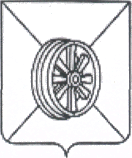 